  ПОСТАНОВЛЕНИЕг. Весьегонск05.09.2023                                                                                                                         № 359О возложении обязанностей по организации обеспечения теплоснабжения потребителей Весьегонского муниципального округа В соответствии с п.4 ч.1 ст. 16 Федерального закона от 06.10.2003 №131-ФЗ «Об общих принципах организации местного самоуправления в Российской Федерации», п.1 ч.1 ст.6 Федерального закона от 27.07.2010 №190-ФЗ «О теплоснабжении», протоколом заседания комиссии по предупреждению и ликвидации чрезвычайных ситуаций и обеспечению пожарной безопасности Администрации Весьегонского муниципального округа №11от 04.09.2023г.постановляет: 1. Возложить на МУП «Весьегонский рынок» обязанность по организации обеспечения надежного теплоснабжения потребителей Весьегонского муниципального округа в зоне деятельности котельных, расположенных по адресам: с. Кесьма ул. Пушкинская д.40а; г. Весьегонск: ул. Тихонова д.1, ул. Степанова д.11а, ул. П.Морозова д.42а, ул. Молодёжная д.24а.2. МУП «Весьегонский рынок»:-заключить договоры на поставку топлива на котельные с лесозаготовительными организациями до конца отопительного сезона 2023-2024 года;- заключить договоры на оказание услуг и организовать работу по распиловке и колке дров;-  заключить договора электроснабжения и водоснабжения для осуществления деятельности котельных, указанных в п.1 настоящего постановления;- подготовить и направить в ГУ РЭК Тверской области документацию дляутверждения тарифа на тепловую энергию, отпускаемую муниципальным унитарным предприятием «Весьегонский рынок», для потребителей города Весьегонск и села Кесьма Весьегонского муниципального округа на 2024 год.3. Настоящее постановление подлежит официальному опубликованию в газете «Весьегонская жизнь» и размещению на официальном сайте Администрации Весьегонского муниципального округа в сети «ИНТЕРНЕТ».4. Контроль за выполнением настоящего постановления оставляю за собой.5. Настоящее постановление вступает в силу после его официального обнародования.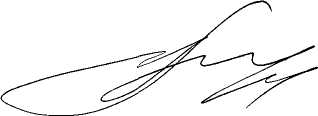 Глава Весьегонскогомуниципального округа                                                         А.В. Пашуков      АДМИНИСТРАЦИЯ ВЕСЬЕГОНСКОГОМУНИЦИПАЛЬНОГО ОКРУГАТВЕРСКОЙ ОБЛАСТИ